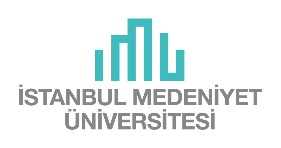 Belge Sağlama Hizmetinden İMÜ mensubu Akademik/İdari personeli ve Yüksek Lisans/Doktora öğrencileri yararlanabilir. Kütüphanelerarası Ödünç Sistemi (ILL - Inter Library Loan)Türkiye’deki üniversite kütüphanelerinden kitap ve makale isteğinde bulunulabilir.Telif Hakları gereği, ödünç alınan basılı kaynakların tamamının fotokopisi çekilemez, dağıtılamaz. Elektronik kitapların tamamı telif hakları sebebiyle ödünç alınamaz. Ancak karşı kütüphanenin belirlediği sınırlar doğrultusunda, yayının içerisindeki bir veya birkaç bölüm ödünç olarak sağlanabilir.  Tüm kütüphanelerarası ödünç Kitap, makale ve tez istekleri için, kütüphane web sayfamızda bulunan yayın istek formlarının doldurulması gerekmektedir. Kullanıcılar, kitap ve makale taleplerini web sayfası üzerinde bulunan kitap/makale istek formunu doldurarak kütüphaneye iletirler.Gönderilen talepler kütüphaneye düşmektedir. Gelen talebin kontrolü sağlandıktan sonra (istenen kütüphanede gerçekten bulunup bulunmadığının kontrolü sağlanır. (ödünç verilip verilemeyeceğinin kontrolü vb.) Gelen kitap ve makale talepleri, Kütüphanelerarası Ödünç Verme Sistemi (KİTS) Üzerinden karşı kütüphaneye iletilir.Kullanıcılar, bir seferde üzerlerinde en fazla 5 adet ödünç kaynak bulunabilecek şekilde istekte bulunabilirler (İMÜ kütüphanesi için). Her kurumun kendi ödünç politikası vardır.Bu hizmette, kütüphanemiz aracı görevi üstlenmektedir.İstekte bulunan yayınlarda sağlayıcı kütüphanenin ödünç verme kuralları geçerlidir. Ödünç alınan yayının zamanında getirilmemesi, kaybedilmesi veya zarar görmesi durumunda, yayının ödünç alındığı kütüphanenin kuralları uygulanır. Kullanıcı bu kurallara uymakla yükümlüdür. Kitapları zamanında iade etmeyen kullanıcılar, ilgili kurum tarafından belirlenen kurallara uymakla yükümlüdür. Kitap gönderimine ait kargo ücretleri, istekte bulunan kullanıcılar tarafından karşılanır.TÜBESS – Türkiye Belge Sağlama Sistemi Üniversitemiz dışında hazırlanan tezler Türkiye Belge Sağlama Sistemi (TÜBESS) ile sağlanabilmektedir. TÜBESS sistemi ile YÖK Tez Merkezinde açık erişimde olmayan, ancak yazarı tarafından belirli bir tarihe kadar kısıtlanmamış olan tezler istenebilir.İstenebilecek tezlerin karşısında “Bu tezin, veri tabanı üzerinden yayınlanma izni bulunmamaktadır. Yayınlanma izni olmayan tezlerin basılı kopyalarına Üniversite kütüphaneniz aracılığıyla (TÜBESS üzerinden) erişebilirsiniz.” şeklinde bir ibare görülür. Tez istekleri de kitap istekleri gibi web sayfasındaki talep formu aracılığıyla kütüphaneye düşmektedir. Gelen tez istekleri, YökTez Merkezi sayfasından öncelikle bir tarama yapılarak, TÜBESS üzerinden erişim izni olup olmadığı yönünden kontrol edilir. Bunun sebebi, kullanıcıların zaman zaman açık erişim olan tezleri veya tamamen kısıtlama ibaresi bulunan tezleri istekte bulunabilmesidir.Sağlanan tezler, YÖK’ün telif sebebiyle aldığı karar sebebiyle kullanıcıya dijital olarak verilmez. Kağıt ortamda, basılı olarak kullanıcıya teslim edilir.Belge Sağlama Hizmetinden İMÜ mensubu Akademik/İdari personeli ve Yüksek Lisans/Doktora öğrencileri yararlanabilir. Kütüphanelerarası Ödünç Sistemi (ILL - Inter Library Loan)Türkiye’deki üniversite kütüphanelerinden kitap ve makale isteğinde bulunulabilir.Telif Hakları gereği, ödünç alınan basılı kaynakların tamamının fotokopisi çekilemez, dağıtılamaz. Elektronik kitapların tamamı telif hakları sebebiyle ödünç alınamaz. Ancak karşı kütüphanenin belirlediği sınırlar doğrultusunda, yayının içerisindeki bir veya birkaç bölüm ödünç olarak sağlanabilir.  Tüm kütüphanelerarası ödünç Kitap, makale ve tez istekleri için, kütüphane web sayfamızda bulunan yayın istek formlarının doldurulması gerekmektedir. Kullanıcılar, kitap ve makale taleplerini web sayfası üzerinde bulunan kitap/makale istek formunu doldurarak kütüphaneye iletirler.Gönderilen talepler kütüphaneye düşmektedir. Gelen talebin kontrolü sağlandıktan sonra (istenen kütüphanede gerçekten bulunup bulunmadığının kontrolü sağlanır. (ödünç verilip verilemeyeceğinin kontrolü vb.) Gelen kitap ve makale talepleri, Kütüphanelerarası Ödünç Verme Sistemi (KİTS) Üzerinden karşı kütüphaneye iletilir.Kullanıcılar, bir seferde üzerlerinde en fazla 5 adet ödünç kaynak bulunabilecek şekilde istekte bulunabilirler (İMÜ kütüphanesi için). Her kurumun kendi ödünç politikası vardır.Bu hizmette, kütüphanemiz aracı görevi üstlenmektedir.İstekte bulunan yayınlarda sağlayıcı kütüphanenin ödünç verme kuralları geçerlidir. Ödünç alınan yayının zamanında getirilmemesi, kaybedilmesi veya zarar görmesi durumunda, yayının ödünç alındığı kütüphanenin kuralları uygulanır. Kullanıcı bu kurallara uymakla yükümlüdür. Kitapları zamanında iade etmeyen kullanıcılar, ilgili kurum tarafından belirlenen kurallara uymakla yükümlüdür. Kitap gönderimine ait kargo ücretleri, istekte bulunan kullanıcılar tarafından karşılanır.TÜBESS – Türkiye Belge Sağlama Sistemi Üniversitemiz dışında hazırlanan tezler Türkiye Belge Sağlama Sistemi (TÜBESS) ile sağlanabilmektedir. TÜBESS sistemi ile YÖK Tez Merkezinde açık erişimde olmayan, ancak yazarı tarafından belirli bir tarihe kadar kısıtlanmamış olan tezler istenebilir.İstenebilecek tezlerin karşısında “Bu tezin, veri tabanı üzerinden yayınlanma izni bulunmamaktadır. Yayınlanma izni olmayan tezlerin basılı kopyalarına Üniversite kütüphaneniz aracılığıyla (TÜBESS üzerinden) erişebilirsiniz.” şeklinde bir ibare görülür. Tez istekleri de kitap istekleri gibi web sayfasındaki talep formu aracılığıyla kütüphaneye düşmektedir. Gelen tez istekleri, YökTez Merkezi sayfasından öncelikle bir tarama yapılarak, TÜBESS üzerinden erişim izni olup olmadığı yönünden kontrol edilir. Bunun sebebi, kullanıcıların zaman zaman açık erişim olan tezleri veya tamamen kısıtlama ibaresi bulunan tezleri istekte bulunabilmesidir.Sağlanan tezler, YÖK’ün telif sebebiyle aldığı karar sebebiyle kullanıcıya dijital olarak verilmez. Kağıt ortamda, basılı olarak kullanıcıya teslim edilir.